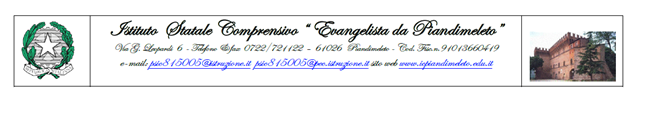 VERBALE DELL’INCONTRO DEL GRUPPO DI LAVORONome del gruppo di LavoroVerbale nr. __Il gruppo di lavoro è presieduto dall' insegnante __________________si è riunito il giorno __/__/____ , alle ore __:__ □  in modalità online al seguente link: ___________□  in presenza presso ________________Verbalizza l’incontro l’insegnante ___________________________Sono presenti i docenti:ElencoSono assenti i docenti:ElencoIl gruppo di lavoro è convocato per affrontare i seguenti argomenti:________________________________…...In riferimento al primo punto il gruppo di lavoro decide come segue:…….In riferimento al secondo punto il gruppo di lavoro decide come segue:…….In riferimento al terzo punto il gruppo di lavoro decide come segue:…….Altro che è emerso durante l'incontro:…...Al termine della riunione il gruppo di lavoro prevede di incontrarsi entro data/15 gg/ un mese/ fine quadrimestre/fine anno scolastico L’incontro termina alle ore __:__Piandimeleto, __/__/____Il Docente ReferenteSegretario verbalizzanteDocente che presiede il gruppo di lavoroDocente verbalizzante